Цель:  Формирование представлений детей о продуктах питания.Задачи: дать понятие какие продукты нужны человеку; закрепить знания детей о полезных продуктах питания и их значении для человека; воспитывать умение работать в коллективе;воспитывать у детей вести здоровый образ жизни; учить различать и называть продукты питания; учить классифицировать продукты питания; классификация посуды. Воспитательный:воспитывать культуру поведения; воспитывать культуру работать в коллективе.Материал и оборудование: слайд с изображением продуктов питания; картинки с изображением продуктов питания; муляжи;  продукты питания; посуда. Методы и приемы:Объяснения, вопросы, поощрения, указания, заполнения, совместные действия, дидактические игры, рассматривание картин. Предварительная работа: комментирование воспитателем блюд завтрака, обеда, ужина во время приёма пищи;наблюдение детей за работой повара во время экскурсии на кухню;чтение художественной литературы; К.И. Чуковский "Федорино горе", «Братья Гримм», "Горшок каши", Д/И "Магазин", "К нам гости пришли", "Повара".Ход занятия:Жили были масло, молоко, кефир, сметана, творог, вкусный сыр, конфеты, зефир, мармелад,рис, пастила, шоколад, мясо, сало, колбаса, булки, сушки, овощи и фрукты.Называем их продукты.Сегодня мы с вами будем говорить об основных видах продуктов питания.Скажите, человек сможет прожить без еды? (нет)Почему? (потому что еда необходима человеку для жизни)Воспитатель: Какое то время может, но совсем немножко. Что-бы человек хорошо рос,развивался, ему необходимо каждый день кушать - т.е. питаться.Пища это источник энергии.А животные питаются?ДаВоспитатель: Правильно ребята! Питаются люди, животные, птицы, насекомые.Любому организму от маленького до самого взрослого - требуется питание.Как только питание перестает поступать, наш организм начинает слабеть, он испытывает голод.Почему же так происходит?Да потому что в продуктах питания содержатся питательные вещества, которые  помогают нашему организму расти и развиваться.Скажите, а для чего нужны продукты питания?Чтобы их есть.Какие продукты вам известны?Давайте подойдем к нашим продуктам.Дети называют продукты, которые лежат на столе.Дети называют продукты.Можно их разделить на группы?ДаНа какие?МолочныеКакие продукты к ним относятся?Молоко, сыр, творог, сметана, йогурт, кефир, мороженое, сливки и т.д.Воспитатель: Правильно. Всё, что изготовлено из молока относится к молочным продуктам. Что относится к мясным продуктам?(Ответы детей)К мясным продуктам  относится:Колбаса, мясо, мясные консервы, паштет, полуфабрикаты.Что относится к рыбным продуктам?Рыба, рыбные консервы, мидии, раки, крабы, кальмар, морская капуста.Что относится к фруктам?Яблоки, апельсины, ягоды.Что относится к овощам?Капуста, лук, морковь, огурцы, картошка и т.д.Давайте подумаем, что можно делать с продуктами?Ответы детей. Жарить, печь, тушить, варить, солить, мариновать, коптить, жарить на костре.Что жарят?Картошку, котлеты, мясо.Что варят?Супы, компоты, макароны.Что пекут?Пироги, булки, торты.Что солят?Капусту, огурцы, рыбу.Давайте подумаем, какие еще бывают продукты?Полезные и вредные.Назовите полезные продукты - овощи, фрукты, рыба, мясо, молоко.Назовите вредные - жвачки, чипсы, конфеты, шоколад.Их можно есть?Да (но не желательно)Чтобы приготовить какое либо блюдо, нам потребуется что?- посуда.Какая бывает посуда?Столовая, чайная, кухонная, кофейная - (назвать посуду)Как называется профессия человека, который готовит еду? Повар.Вы, знаете кто вам готовит обеды?Да, это наши повара: Елена Степановна и Валентина МихайловнаА теперь давайте немножко поиграем."Свари борщ""Свари компот""Пожарь картошку"Вам надо сложить в емкость те ингредиенты, из которых готовится блюдо и выбрать соответствующую посуду.свари борщ – кастрюля;пожарить картошку - сковорода;посоли огурцы – банка;испеки пироги - духовка;сделай винегрет;картошка - по деревенски.Отгадай, какой это суп? (на экране супы)(Дети должны ответить какие, ингредиенты входят в состав данного супа.)Раздается звонок телефона."Алло!"Это группа Почемучки?Да. Кто это?Я, волшебник изумрудного города. Спешу сообщить вам о том, что к вам спешат гости.А кто они, вы узнаете позже.Ребята, вы кого- нибудь приглашали в гости?Нет.Тогда нам нужно готовиться к встрече гостей.Как вы думаете что нам приготовить для гостей?Ответы детей:Давайте посмотрим, что лежит у нас в холодильнике?Дети - сливки, мороженое, шоколад, бананы и апельсины.Что можно приготовить из этих продуктов?Молочный коктейль.Идем мыть руки, затем надеваем халаты.Для чего нужна повару форма?Ответ детей:Начинаем готовить коктейль.Катя на блендере  взбивает сливки с мороженным.Коля трёт шоколад.Илья, Соня, Алёша-режут бананы.Готовый коктейль разливаем по стаканам.Приходят гости. (дети средней группы)Дети дружелюбно приглашают гостей за стол и угощают коктейлями.Во время угощения дети смотрят презентацию о работе кружка-«Домоводство».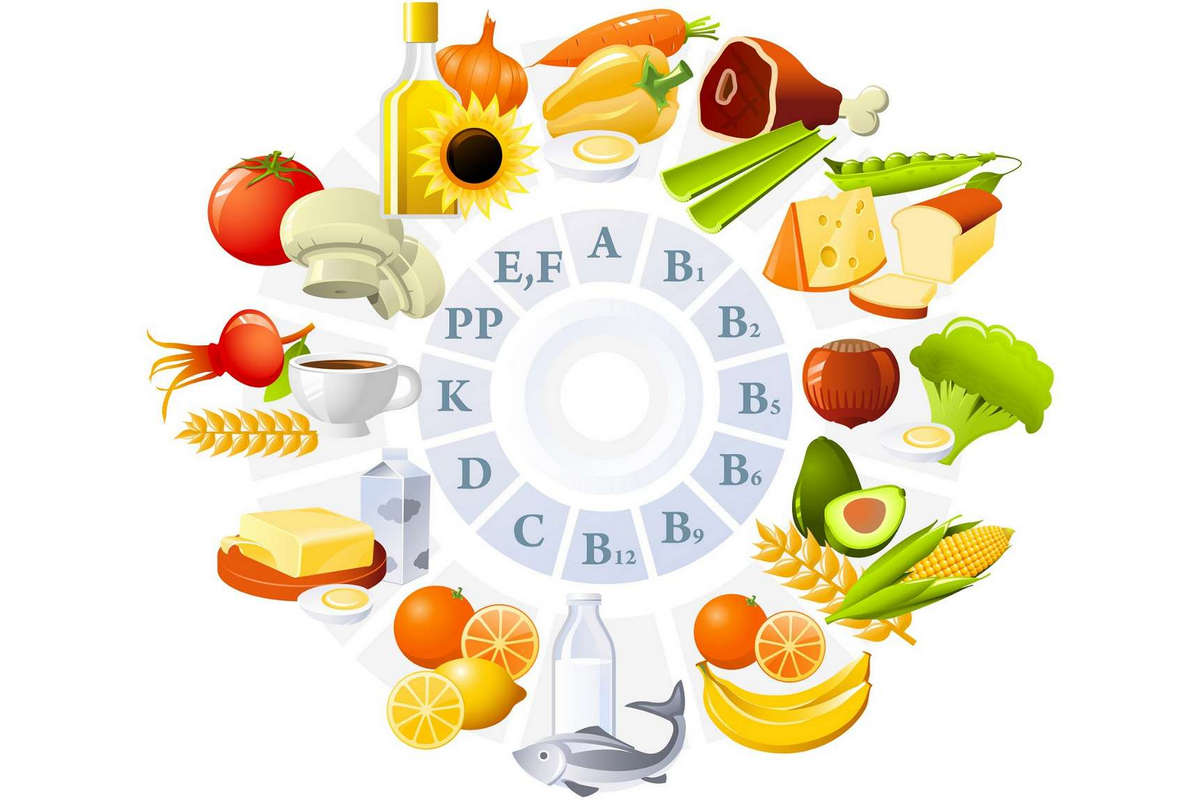 